AB3.3 Luftballon mit WasserDu brauchst:Eine Schüssel mit Wasser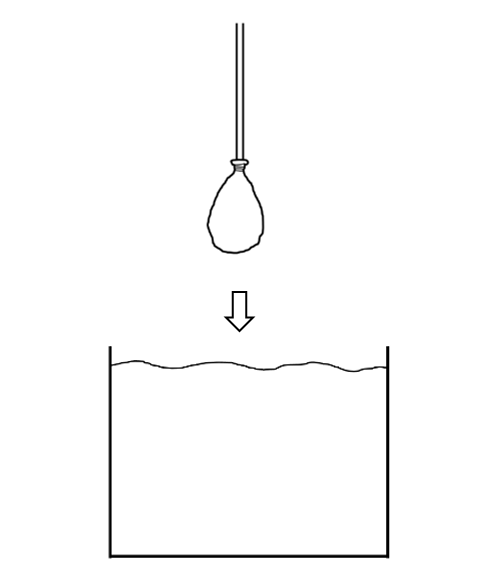 ein durchsichtiges kleines Rohreinen Luftballoneinen Haushaltsgummi So gehst du vor: Fülle den Luftballon mit Wasser. Befestige den Luftballon mit dem Gummi an
einem Ende des Rohrs. Halte das Rohr am anderen Ende fest und tauche
es langsam in das Wasser ein.Was verändert sich, wenn du das Rohr mit dem Luftballon eintauchst?______________________________________________________________________________________________________Zeichne in die Bilder den Luftballon ein. Achte dabei auf die Größe des Ballons. 